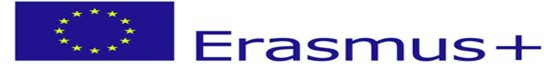 ALLEGATO 1Istanza di partecipazione per la selezione degli alunni alla mobilità Erasmus Plus A.S. 2023-2024Codice progetto: 2023-1-IT02-KA122-SCH-000134010“C.A.R.E.” Apprendere la cura e il rispetto per l’ambienteAl Dirigente Scolastico8° I.I.S.S.”M.F.QUINTILIANO”Siracusa                      Il sottoscritto………………………………………………………………   C.I.  ………………………………..., padre   dell’alunno/a……………………………………………..  frequentante la classe ……  Sez.  ……  presso l’8° l.I.S.S. “M.F. Quintiliano” email    ………………………………… tel………….ela sottoscritta ………………………………………………………………  C.I.  ………………………………...  madre dell’alunno/a ……………………………………………..  frequentante la classe   ……   Sez.  ……   presso l’8° I.I.S.S. “M.F. Quintiliano” email …………………………………	tel,……………………. AUTORIZZANO  il/la proprio/a figlio/a a partecipare alla procedura di selezione per le attività in mobilità relative al progetto ERASMUS+ CODICE 2023-1-IT02-KA122-SCH-00013401 dal titolo “C.A.R.E.” (“Apprendere la cura e il rispetto per l’ambiente) per la mobilità presso la “Newark School” di Malta.Dichiarano, inoltre, di:aver letto attentamente le indicazioni fornite nel Bando e di accettarne incondizionatamente tutti gli articoli, nonché i criteri di selezione;fornire la disponibilità formale a far partire il/la proprio/a figlio/a nei tempi e nei modi stabiliti dall’istituto;Il/la sottoscritto/a autorizza la scuola a utilizzare al trattamento dei dati personali forniti per la partecipazione al progetto, ai sensi del Dlgs 196 del 30 giugno 2003 e dell’art. 13 del GDPR 679/2016 Luogo……………………………..Data ……………………….…………….Firma del padre……………………………………………..Firma della madre……………………………………………..